         КАРАР                                                                                     ПОСТАНОВЛЕНИЕ«11» март 2019 й.                                 №  23                               «11 »  марта 2019г.                         Об утверждении перечня муниципального имуществасельского поселения Покровский сельсовет муниципального района Федоровский район Республики Башкортостан, предназначенного для передачи во владение и (или)пользование на долгосрочной основе субъектам малого и среднегопредпринимательства и организациям, образующим инфраструктуруподдержки субъектов малого и среднего предпринимательства---------------------------------------------------------------------------------------------	В целях реализации Федерального закона от 24.07.2007 г. № 209-ФЗ «О развитии малого и среднего предпринимательства в Российской Федерации», в соответствии с решением Совета сельского поселения Покровский сельсовет муниципального района Федоровский район Республики Башкортостан от  01.03.2019 года № 31(187) «О порядке формирования, ведения, обязательного опубликования перечня муниципального имущества сельского поселения Покровский сельсовет муниципального района Федоровский район Республики Башкортостан в целях предоставления во владение и (или) пользование на долгосрочной основе субъектам малого и среднего предпринимательства и организациям, образующим инфраструктуру поддержки субъектов малого и среднего предпринимательства»ПОСТАНОВЛЯЕТ:1. Утвердить прилагаемый перечень муниципального имущества сельского поселения Покровский сельсовет муниципального района Федоровский район Республики Башкортостан предназначенного для передачи во владение и (или) пользование на долгосрочной основе субъектам малого и среднего предпринимательства и организациям, образующим инфраструктуру поддержки малого и среднего предпринимательства (далее Перечень). 2. Опубликовать указанный Перечень муниципального имущества сельского поселения Покровский сельсовет муниципального района Федоровский район Республики Башкортостан в сети Интернет на официальном сайте сельского поселения Покровский сельсовет муниципального района Федоровский район Республики Башкортостан.3. Контроль за исполнением настоящего постановления возложить на комиссию  по бюджету, налогам, вопросам муниципальной собственности сельского поселения Покровский сельсовет муниципального района Федоровский район Республики БашкортостанГлава сельского поселения                           Г.С.Юсупова                                                                    						                                                                    Приложение к постановлению Администрации                                                             сельского поселения Покровский сельсовет                                                                 муниципального района Федоровский район                                 Республики Башкортостан                                    от "  11" марта . № 23Перечень муниципального имущества сельского поселения Покровский сельсовет муниципального района Федоровский район Республики Башкортостан предназначенного для передачи во владение и (или) пользование на долгосрочной основе субъектам малого и среднего предпринимательства и организациям, образующим инфраструктуру поддержки субъектов малого и среднего предпринимательстваУправляющий делами:		                                                     Н.К.Юсупова	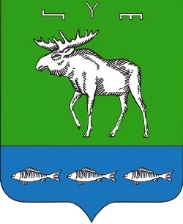 № п/пНаименование объекта муниципального имуществаМестонахождение объектаОбщая характеристикаНаличие правообладателейСрок действия договора